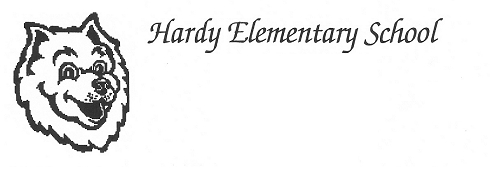 SIP Meeting MinutesMarch 29, 20168:15 AM Hardy Conference RoomSIP Committee Members:Ann Kruschka, parentHolly Tilton, parent and PTO repJosie Ruhl, parentAmber Menser, ParentMichael Lloyd, TeacherJennifer Brown, TeacherRoberta Shafter, TeacherPeggy Wohlberg, Support StaffCory Heitsch, PrincipalCory updated the SIP team on where Hardy is in the School Improvement Plan process.  He shared that the draft of the school and district plans would be available for review at April’s SIP.	Much of the meeting focused on the M-Step calendar for grades 3-5.5th grades window opens first, followed by 3rd grade and then 4th.  5th grade is the only grade with multiple performance tasks so time tested should be lessened.An inventory of Chromebooks, mice and ear buds was completed to ensure we have enough for all students in one grade level to test on the same days.